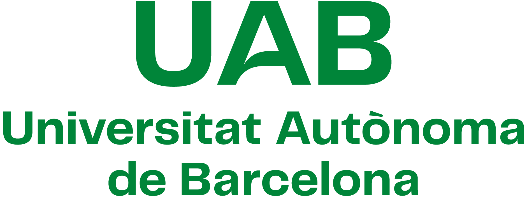 FACULTAT DE CIÈNCIES DE LA COMUNICACIÓMEMÒRIA FINAL DE PRÀCTIQUES EXTERNES  (aprovat en Junta de Facultat, a la sessió celebrada el 19 de juny del 2023) La memòria final tindrà, preferentment, el format de monografia escrita amb una extensió màxima de 10 pàgines i 3000 paraules. La presentació formal de la memòria final de les Pràctiques Externes ha de seguir les següents pautes de presentació: APARTATS DESCRIPCIÓ Portada La 1 ª pàgina de la tasca correspon a la portada, on caldrà especificar: nom i cognoms de la persona, nom i cognoms de la persona tutora, universitat, facultat, titulació i any. Empresa on ha realitzat les pràctiques i període de pràctiques. Sumari/Índex El treball ha de contenir un índex on s'assenyalin els diferents apartats del treball, tot numerant les pàgines corresponents. Cos de la memòria Descripció de les tasques desenvolupades a l’empresa. Descripció de les relacions professionals mantingudes amb els companys. Descripció de les habilitats adquirides en el període de pràctiques al mitjà. Enumeració de les peces i/o accions comunicatives en les que l’alumnat hagi participat de manera directa o indirecta.  Annexos Incloure en aquest apartat tota aquella informació que es consideri imprescindible aportar i que serveix de suport al supervisor acadèmic per avaluar el període de pràctiques. Es poden incloure exemples de les pràctiques desenvolupades. 